Zał.2  Do OPZ na „Remont odcinka drogi gminnej nr 224005G wraz z mostem przez rzekę Wda w miejscowości Wojtal”.Radarowy wyświetlacz prędkościPODSTAWOWE ELEMENTY SKŁADOWE RADAROWEGO WYŚWIETLACZA PRĘDKOŚCIRadarowy wyświetlacz prędkości o wymiarach minimum 700 mm x 850 mm Skrzynka – zasilanie solarne 12VPanel fotowoltaiczny o wymiarach minimum 1100x800x35 mmelementy mocowania standardowego
 - wysięgnik:
elementy mocowania opcjonalnego – wysięgnik 30 cm
elementy mocowania opcjonalnego – wysięgnik 60 cm
elementy mocowania opcjonalnego – wysięgnik 90 cm
 - słup wsporczy
 - fundamentarchiwizacja statystykprzystawka radiowa lub bluetoothUSB + oprogramowanieOPIS RADAROWEGO WYŚWIETLACZA PRĘDKOŚCI - WYMAGANIARadary prędkości instalowane są prewencyjne. Stosowane są jako narzędzia do walki z przekraczaniem dozwolonej prędkości. Ich prewencyjna a nie represyjna funkcja sprawia, że urządzenia te są pozytywnie odbierane przez kierowców.Wbudowany w Tablicę LED radar mikrofalowy powinien dokonywać pomiaru prędkości jadących samochodów i w czytelny sposób wyświetlać jej wartość. Urządzenie powinno posiadać regulowany próg prędkości - przekroczenie progu sygnalizowane powinno być zmianą koloru wyświetlacza prędkości z zielonego na czerwony (pulsujący) oraz wyświetlającym się czerwonym napisem ZWOLNIJ. Kierowca jadący zgodnie z przepisami powinien być nagrodzony zielonym komunikatem DZIĘKUJĘ. Dodatkowo radar powinien wyświetlać również komunikaty w postaci buźki uśmiechniętej i buźki smutnej. Powinna być dostępna także opcja zastosowania systemu archiwizującego najważniejsze statystyki dotyczące prędkości pojazdów oraz natężenia ruchu.
Odczyt statystyk oraz ich analiza powinna być dokonywana przez aplikację komputerową a parametry działania urządzenia jak i ściąganie statystyk przeprowadzane powinno być bezprzewodowo wykorzystując przystawkę radiową lub bluetooth. Opcjonalnie można zastosować komunikację GSM (GPRS).Radarowy wyświetlacz prędkości powinien być zamontowany na dedykowanym  ocynkowanym słupie wsporczym na wysokości dołu wyświetlacza minimum 3,0 m od powierzchni terenu (nawierzchni jezdni).UWAGA! Wykonawca na własny koszt przeszkoli przedstawicieli Zamawiającego w obsłudze ww. aplikacji i w działaniu radaru.DANE TECHNICZNENapięcie zasilania 12 V
Średni pobór prądu 0,2A
Wysokość cyfr prędkości LED 305 mm
Wysokość tekstu LED „ZWOLNIJ”, „DZIĘKUJĘ” 110 mm
Wysokość buźki LED 240 mm
Ilość kolorów LED 2 / zielony i czerwony
Widoczność wyświetlacza prędkości LED 150 m
Widoczność wyświetlacza tekstu LED 50 m
Widoczność wyświetlacza buźki 120 m
Warunki środowiskowe (klasa odporności)
IP55 (zgodna z PN-EN 60529) – odporny na warunki atmosferyczne
Klasa luminancji L3 wg normy PN-EN 12966 – regulowana automatycznie
Zakres mierzonej prędkości od 2 – 199 km/h
Rozdzielczość mierzonej prędkości 1 km/h
Zasięg pomiarowy regulowany 10-300 m
Obudowa aluminium lakierowane proszkowo, aluminium anodowane, poliwęglan pełny, filtr
ochronny UV, filtr kontrastowy, folia odblaskowa.Rysunek poglądowy sposobu montażu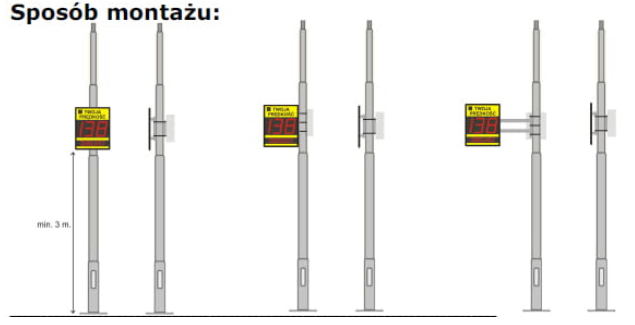 